РЕАЛИЗАЦИЯ ДОПОЛНИТЕЛЬНОЙ ОБЩЕОБРАЗОВАТЕЛЬНОЙ ПРОГРАММЫ ПО СОЦИАЛЬНО-КОММУНИКАТИВНОМУ И ПОЗНАВАТЕЛЬНОМУ РАЗВИТИЮ     «СОВРЕМЕННЫЕ ДЕТИ», МОДУЛЬ «ШАХМАТЫ И ДЕТИ» В ПОДГОТОВИТЕЛЬНОЙ К ШКОЛЕ ГРУППЕ ДОУРаботу по обучению дошкольников игре в шахматы я веду впервые. Познакомившись с дополнительной общеобразовательной программой «Современные дети» я изучила модуль «Шахматы и дети», и  с сентября 2021 года приступила к его реализации. Цель: создание условий для личностного и интеллектуального развития старших дошкольников, формирования общей  культуры посредством обучения игре в шахматы.         Задачи:                                                                                                                                                                  -  формировать устойчивый интерес детей к игре в шахматы;-  способствовать освоению детьми основных шахматных понятий (шахматная доска, шахматное поле, шахматная фигура,  ход фигуры, взятие, начальная позиция, шахматная нотация, взаимодействие между фигурами на шахматной доске, ценность  шахматных фигур, рокировка, пат, мат, ничья, дебют, миттельшпиль, эндшпиль, шахматные часы, время, отведенное на партию,  т. д.);- способствовать приобретению детьми коммуникативных умений, партнерским отношениям детей во время игры;                                                                                                          - развивать способность к волевому усилию по соблюдению правил игры, игровых   заданий;                                                                                                                                                  - обеспечить успешное овладение детьми основополагающих  принципов и правил ведения шахматной партии;                                                                                                                                      - учить ориентироваться на плоскости, обогащать детскую фантазию;                                                     - развивать мыслительные операции сравнения, установления  причинно-следственных связей и отношений, внимание,  воображение;                                                                                          - содействовать самостоятельному решению логических задач.Данный учебный модуль состоит из двух разделов и рассчитан на 32 занятия. 1 раздел - «Изучаем шахматную доску» включает в себя знакомство с историей развития шахмат, шахматной доской, названиями шахматных фигур, их расстановкой на доске перед началом партии, ходами  каждой фигурой. 2 раздел – «Шахматные комбинации» - это собственно обучение игре в шахматы.   Начинается раздел со знакомства с понятиями шах, мат, ничья, рокировка, заканчивается игрой всеми фигурами из начального положения. Занятия провожу 1 раз в неделю в течение 30 минут в игровой, увлекательной форме и доброжелательной атмосфере. Посещают их все дети подготовительной  группы. Списочный состав группы 20 человек. Обучение детей игре в шахматы я начала, применив прием игровой мотивации, заимствованный из книги Игоря Сухина «Приключения в шахматной стране»: со сказочными персонажами: мальчиком Юрой, Клеточкой и Загадаем мы вместе с ребятами отправились в путешествие по Шахматной стране. Ведь еще В.Сухомлинский отмечал: «Сказка, игра, фантазия – животворный источник детского мышления, благородных чувств и стремлений…» Позже в группе поселились шахматные Король и Королева, которые часто присутствуют на наших занятиях.   При обучении детей игре в шахматы я придерживаюсь таких принципов,  как:- принцип учета возрастных особенностей (от простого к более  сложному, от легкого к более трудному, от неизвестного к известному, вношу элемент занимательности и новизны, для того чтобы шахматы дарили детям радость, обогащали их духовный мир. Важно научить играть и понимать суть игры);                                                                                                                                       - принцип доступности (в любое время ребенок может подойти и выбрать любой набор шахмат, любую настольную  игру или дидактический материал в уголке шахмат, в центре книги);                                                                                                                                          - принцип мобильности (дети могут играть в шахматы и другие игры где угодно: за столом, сидя на полу, на стульчике и т.д.);                                                                                - принцип преемственности (работаю в тесном взаимодействии с родителями)   Занятия провожу как со всей группой детей, так и с подгруппами и индивидуально. Помощь детям  в ходе занятий стараюсь оказывать тактично, не назойливо, чтобы дети не замечали, что их обучают. Для повышения интереса у детей к шахматной игре на занятиях применяю современные образовательные технологии:- игровые технологии. Чтобы обучение игре в шахматы было результативным, в мир шахмат ввожу ребят в игровой форме. В простой и доходчивой форме знакомлю ребят с историей развития шахмат,  рассказываю о шахматных фигурах, «волшебных» свойствах и загадочных особенностях доски. Использую приемы обыгрывания учебных заданий, создания игровых ситуаций, элементов соревнования. Широко использую шахматные сказки, ребусы, загадки шарады, занимательные задачи и викторины, которые всегда интересны дошкольникам и помогают легко запомнить шахматные термины и понятия, типовые тактические приемы, названия дебютов, точные позиции.- технология личностно-ориентированного развивающего обучения.                                                                                                                                                        В основе опыта по обучению дошкольников игре в шахматы лежит личностно-ориентированный подход, и ориентация не на спортивный результат, а на интерес ребенка к процессу игры. Предлагаю детям игры и задания, ориентируясь на уровень их развития, проявления активности. Привлекаю малоактивных детей, заинтересовываю их игрой в шахматы и помогаю освоить её. Интерес к игре становится устойчивым тогда, когда ребёнок видит свои успехи. Для поддержания устойчивого интереса к игре хвалю детей, даже за малый успех.- ИКТ (информационно коммуникационные технологии) - видео-брейки (это просмотр небольшого видео на шахматную тематику, например о творчестве известных шахматистов, мультфильмы на шахматную тематику); 
- мультимедийные презентации (ведь слайды прекрасный наглядный материал, который оживляет занятие, формирует фантазию, развивает творческие и интеллектуальные способности ребенка);
- шахматные конкурсы с подсчетом заработанных очков (решение шахматных задач и этюдов). Решение шахматных задач развивает комбинационное зрение-способность шахматиста предвидеть возможность комбинации. Как правило, комбинационное зрение это природное качество шахматиста.При знакомстве детей с увлекательной и занимательной игрой в шахматы подбираю разные методы, которые позволяют повысить эмоциональную активность детей, создать условия, в которых им приходится самостоятельно или с помощью взрослого действовать, находить решения: Словесные методы:- беседы;                                                                                                                                                    - отгадывание загадок;                                                                                                                       - чтение шахматных сказок, энциклопедий и книг о шахматах, пословиц и поговорок;                                                                                                                                      - разучивание стихотворений, считалок о шахматных фигурах;                                          - викторины  по пройденному материалу                                                                                                  Наглядные методы:- просмотр познавательных шахматных мультфильмов, где шахматные фигуры и пешки оживают и с ними происходят приключения;                                                                                                                              - просмотр обучающих видео презентаций по шахматам;                                                          - демонстрационный материал.Практические методы:- дидактические игры, сенсорные игры с шахматной тематикой (Например, «Найди такую же», «Расставь фигуры по росту», «Пирамида», «Что общего?» и др.);                                                                                                                                             - решение несложных логических задач на шахматных диаграммах;                                                                                                                                                                                                                                                                                      - создание лэпбука «Шахматы», альбома «Великие шахматисты»;                                                                            - обыгрывание знакомых сказок с заменой персонажей шахматными фигурами (театрализованная деятельность);                                                                                 - раскрашивание шаблонов шахматных фигур и шахматных раскрасок.  Структура занятий:                                                                                                                              1 – организационный момент (приветствие, мотивация детей через создание игровой или проблемной ситуации для постановки цели);                                                                                                                     2 – теоретическая часть (активизация необходимых знаний и умений детей, презентация новых знаний посредством различных дидактических методов и приемов, технических средств обучения, повторение  пройденного материала);                                                                                                       3 – практическая часть (практические задания на закрепление полученных знаний)                                                                                                                                              4 – итоговая часть  (организация рефлексии, оценки деятельности детей, обобщение результатов, создание условий для закрепления и использования полученных знаний и умений в повседневной жизни).В настоящее  время, мы находимся только на середине пути обучения детей  игре в  шахматы, однако ребята многого уже достигли: они  познакомились с историей игры в шахматы, узнали строение шахматной доски, хорошо ориентируются на плоскости, что очень пригодится им  при обучении в школе;  выучили фигуры и  научились правильно расставлять их в начальное  положение,  определять местоположение фигуры на шахматном поле, познакомились с понятиями «шах» и «мат». В свободной  деятельности дети все чаще проводят время за игрой в шахматы. Ребята, которые уже овладели игрой, стали обучать остальных детей группы шахматной игре, выступая в роли учителя, наставника. Повысился уровень самооценки детей. Но самое главное, дети заинтересованы игрой, на занятиях у них горят глаза и они  с нетерпением ждут нашей следующей встречи. Непосредственно-образовательная и самостоятельная деятельность детей (фотоотчет)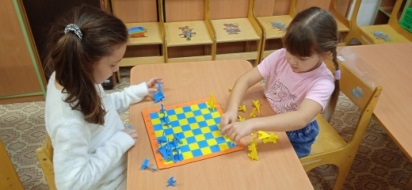 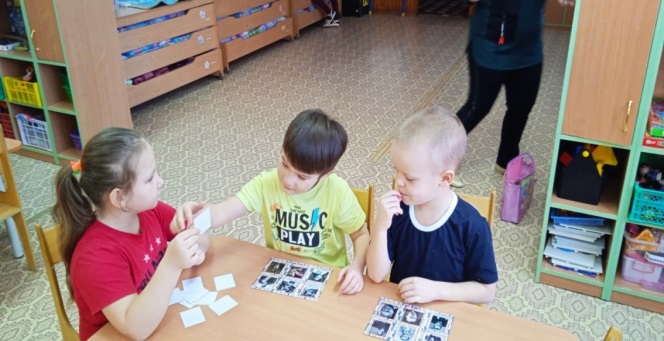 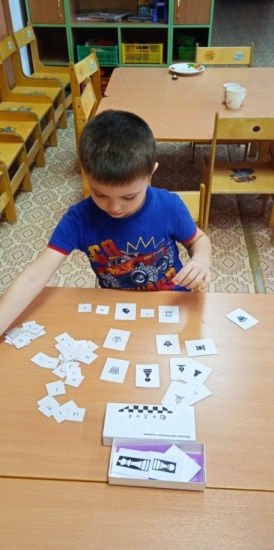 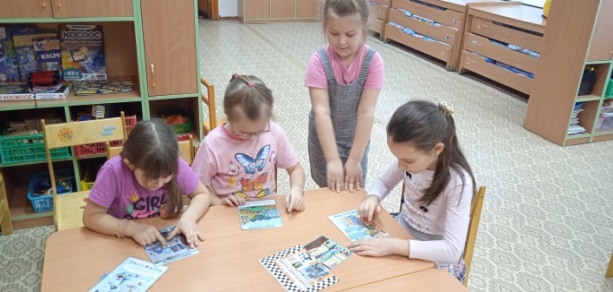 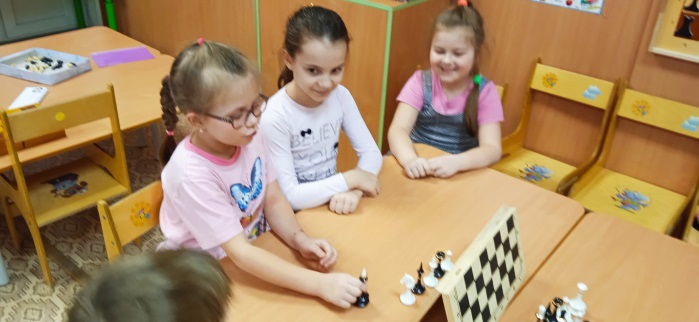 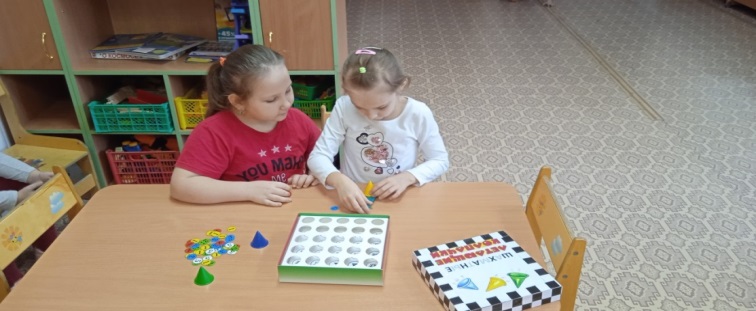 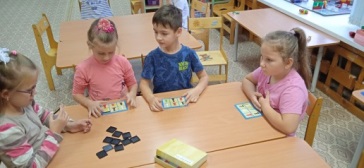 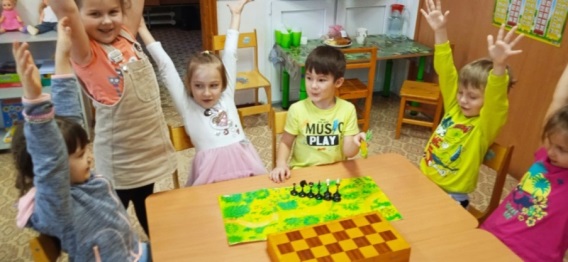 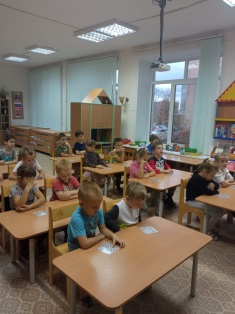 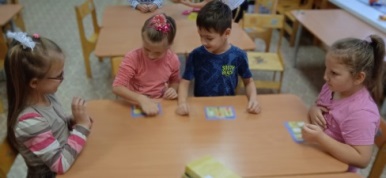 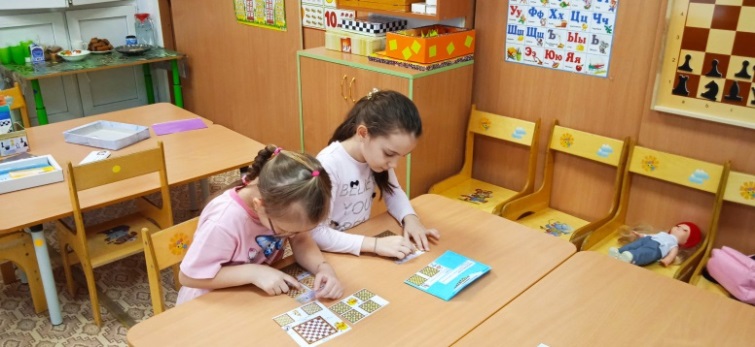 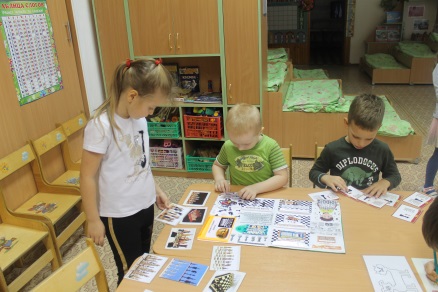 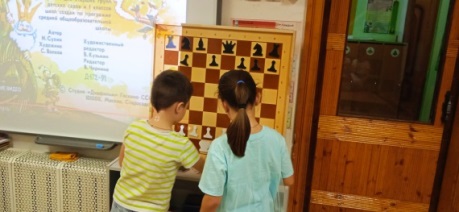 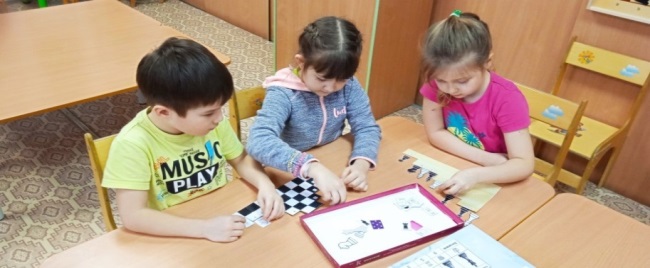 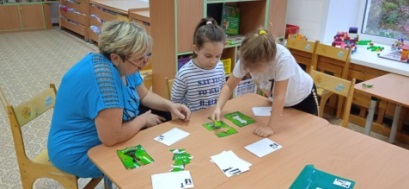 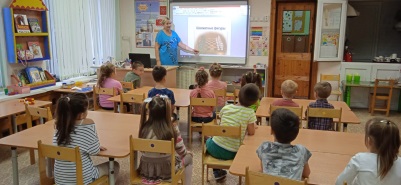 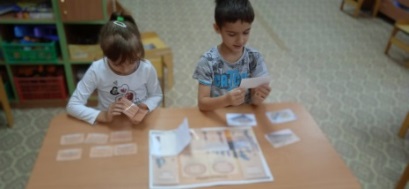 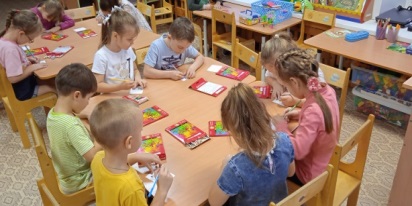 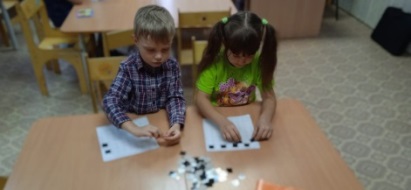 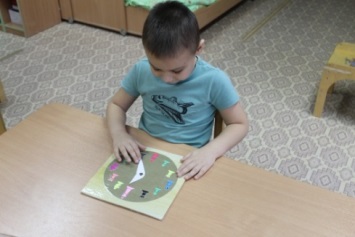 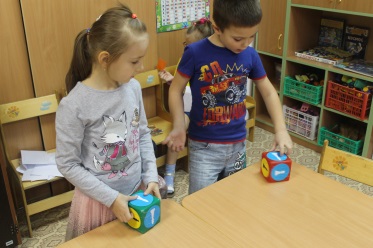 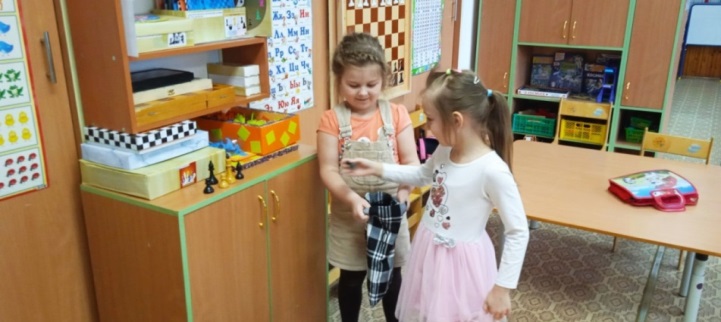 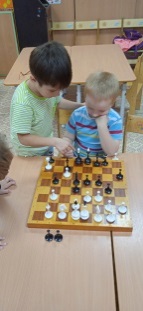 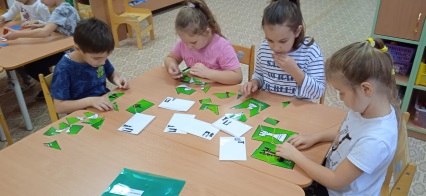 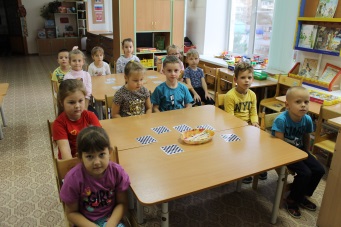 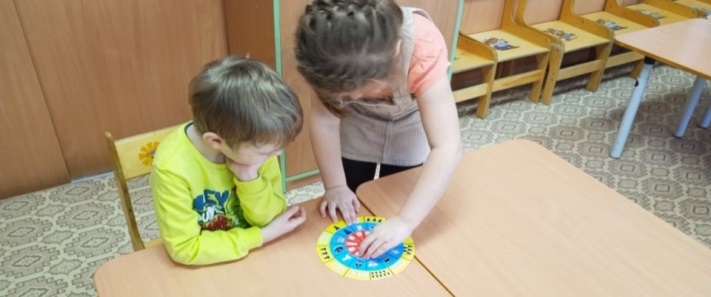 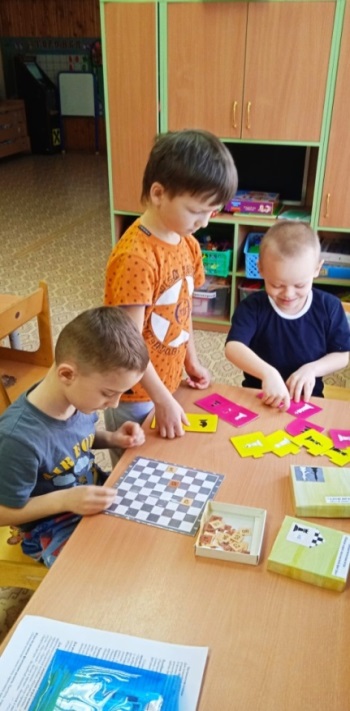 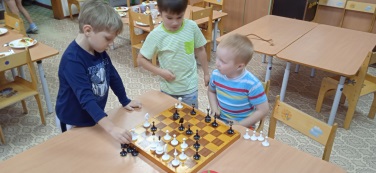 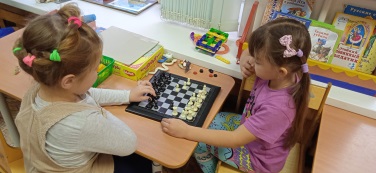 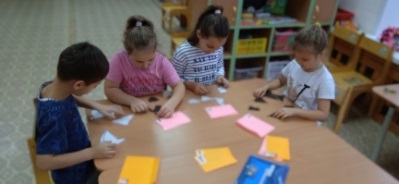 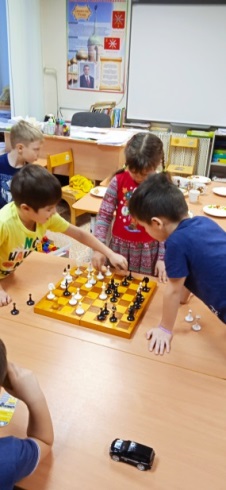 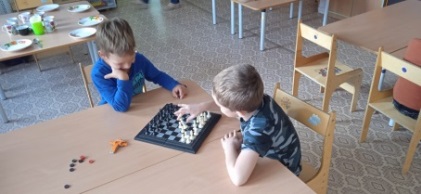 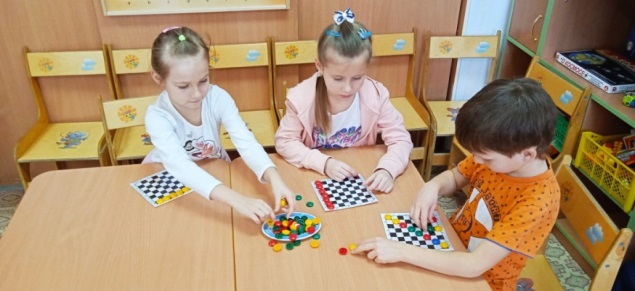 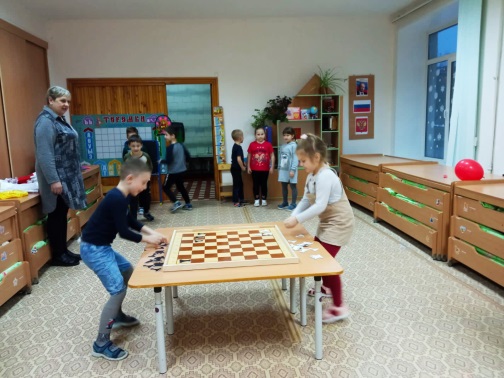 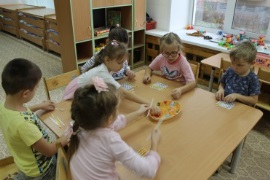 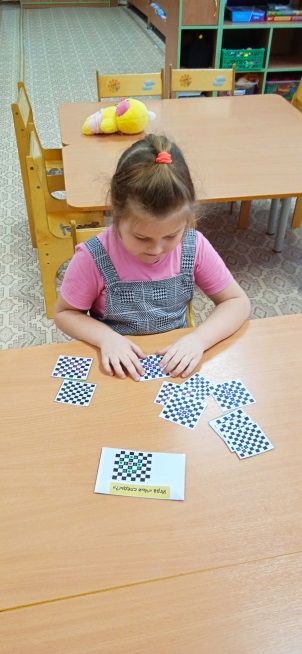 